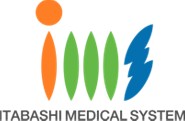 　　　　　履歴書（ＩＭＳ応募書式・SW部門）記入日　　   　   年　   月　   日配　属　希　望　書・見学を実施した病院・施設で入職を希望する病院・施設名と見学日をご記入ください。　複数記入可能：複数記入の際は優先順位の順番にご記入ください。　※記載のない病院・施設への配属はございません。　採用試験の前に病院・施設見学をお願いします。※応募書類を提出した時点で見学が済んでいない場合は、採用試験までに見学を済ませてください。　 その場合には、見学予定日を記入してください。上記以外にIMSグループ内の施設で見学に行った施設があれば記入してください。施設名：　　　　　　　　　　　　　　　　　　　　　　　　　　　　　　　　　　　　　　　　　　　　　　　　　　　　　　　　　★  採用試験の結果を履歴書（現住所）と異なる場所に送付希望する場合は、送付先住所をご記入ください。〒174-0051 東京都板橋区小豆沢 3-3-2ＩＭＳ（イムス）グループ  本部事務局  人事部宛電話 03-3965-5977（直通）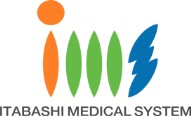 E-mail　saiyo@ims.gr.jp年月免	許	・	資	格免	許	・	資	格得意な科目・分野得意な科目・分野得意な科目・分野自覚している性格趣味・特技趣味・特技趣味・特技課外活動自 己 P R自 己 P R志望動機志望動機ふりがな性別性別性別希望職種希望職種希望職種希望職種希望職種氏名希望職種希望職種希望職種希望職種希望職種生年月日西暦　　　　　　　西暦　　　　　　　西暦　　　　　　　西暦　　　　　　　年　　　　年　　　　月　　　　月　　　　日　　　日　　　（満　　　　（満　　　　歳）歳）ふりがな現住所〒　〒　〒　〒　〒　〒　〒　〒　〒　〒　〒　〒　〒　現住所現住所TEL：　TEL：　TEL：　TEL：　TEL：　TEL：　TEL：　TEL：　TEL：　TEL：　TEL：　E-mail携帯電話携帯電話携帯電話携帯電話最寄駅線線線駅駅最寄駅までの交通手段 (最寄駅までの交通手段 (最寄駅までの交通手段 (最寄駅までの交通手段 (最寄駅までの交通手段 (最寄駅までの交通手段 (・分）ふりがな帰省先等〒　〒　〒　〒　〒　〒　〒　〒　〒　〒　〒　〒　〒　〒　〒　〒　〒　〒　〒　〒　〒　〒　〒　〒　帰省先等帰省先等TEL：　TEL：　TEL：　TEL：　TEL：　TEL：　TEL：　TEL：　TEL：　TEL：　TEL：　TEL：　年月学　　歴　・　職　　歴学　　歴　・　職　　歴学　　歴　・　職　　歴学　　歴　・　職　　歴学　　歴　・　職　　歴学　　歴　・　職　　歴学　　歴　・　職　　歴学　　歴　・　職　　歴学　　歴　・　職　　歴学　　歴　・　職　　歴学　　歴　・　職　　歴学　　歴　・　職　　歴学　　歴　・　職　　歴学　　歴　・　職　　歴学　　歴　・　職　　歴学　　歴　・　職　　歴学　　歴　・　職　　歴学　　歴　・　職　　歴学　　歴　・　職　　歴学　　歴　・　職　　歴学　　歴　・　職　　歴学　　歴　・　職　　歴学　　歴　・　職　　歴実習先及び期間期間期間期間期間期間期間期間期間期間期間実習先実習先実習先実習先実習先実習先実習先実習先実習先実習先実習先実習先実習先実習先実習先及び期間～～～実習先及び期間～～～実習先及び期間～～～学	校	名氏	名職	種施設名施設名見学日施設名施設名見学日第一希望：/第四希望：/第二希望：/第五希望：/第三希望：/第六希望：/